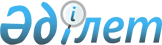 Қазақстан Республикасы Yкiметiнiң 2005 жылғы 20 желтоқсандағы N 1257 қаулысына өзгерiс енгiзу туралыҚазақстан Республикасы Үкіметінің 2006 жылғы 25 тамыздағы N 807 Қаулысы



      Қазақстан Республикасының Үкiметi 

ҚАУЛЫ ЕТЕДІ:





      1. "2006 жылғы республикалық бюджеттен облыстық бюджеттерге, Астана және Алматы қалаларының бюджеттерiне денсаулық сақтауға берiлетiн ағымдағы нысаналы трансферттер туралы" Қазақстан Республикасы Үкiметiнiң 2005 жылғы 20 желтоқсандағы N 1257 
 қаулысына 
 (Қазақстан Республикасының ПYКЖ-ы, 2005 ж., N 48, 622-құжат) мынадай өзгерiс енгiзiлсiн:

      көрсетiлген қаулымен бекiтiлген облыстық бюджеттерге, Астана және Алматы қалаларының бюджеттерiне дәрiлiк заттарды, вакциналар мен басқа да иммундық-биологиялық препараттарды сатып алуға берiлетiн ағымдағы нысаналы трансферттер сомасын бөлу осы қаулыға қосымшаға сәйкес жаңа редакцияда жазылсын.




      2. Осы қаулы қол қойылған күнінен бастап қолданысқа енгiзiледi.

      

Қазақстан Республикасының




      Премьер-Министрі





                                             2006 жылғы»25»тамыздағы



                                                 N 807 қаулысына



                                                     қосымша

                                            Қазақстан Республикасы



                                                   Үкіметінің



                                         2005 жылғы»20 желтоқсандағы



                                                N 1257 қаулысымен



                                                   бекітілген


      Облыстық бюджеттерге, Астана және Алматы қалаларының




    бюджеттеріне дәрілік заттарды, вакциналар мен басқа да




   биологиялық препараттарды сатып алуға берілетін ағымдағы




               нысаналы трансферттер сомасын бөлу


                                                        мың теңге

					© 2012. Қазақстан Республикасы Әділет министрлігінің «Қазақстан Республикасының Заңнама және құқықтық ақпарат институты» ШЖҚ РМК
				
р/сN

Атауы

БАРЛЫҒЫ

соның ішінде:

соның ішінде:

соның ішінде:

соның ішінде:

соның ішінде:

р/сN

Атауы

БАРЛЫҒЫ

вакциналар мен басқа да медициналық иммундық-биологиялық препараттарды сатып алуға

туберкулезге қарсы препараттарды сатып алуға

диабетке қарсы препараттарды сатып алуға

онкологиялық науқастарға химиялық препараттарды сатып алуға

бүйрек кемістігі бар науқастарға дәрілік заттарды, диализаторларды, шығыс материалдарын және бүйрегін ауыстырып қондырған науқастарға арналған дәрілік заттарды сатып алуға

1.

Ақмола облысы

252639

59742

26051

74028

77432

15386

2.

Ақтөбе облысы

244547

42868

49684

48038

48753

55204

3.

Алматы облысы

361767

95064

38660

116557

80300

31186

4.

Атырау облысы

169716

35412

32294

27051

34414

40545

5.

Шығыс Қазақстан облысы

703652

137133

46978

186088

278181

55272

6.

Жамбыл облысы

278558

58502

36194

90009

77432

16421

7.

Батыс Қазақстан облысы

194528

32979

31360

44245

45886

40058

8.

Қарағанды облысы

536922

74175

56508

161815

210787

33637

9.

Қостанай облысы

304228

46782

26986

128997

86036

15427

10.

Қызылорда облысы

186923

56272

35869

30187

45886

18709

11.

Маңғыстау облысы

100634

33508

15858

21894

15773

13601

12.

Павлодар облысы

274448

28851

51874

89550

83168

21005

13.

Солтүстік Қазақстан облысы

286336

33814

42492

97540

97507

14983

14.

Оңтүстік Қазақстан облысы

459799

140533

27704

157413

96072

38077

15.

Астана қаласы

233879

29709

10387

43635

61659

88489

16.

Алматы қаласы

547355

84048

30704

169146

94639

168818

Барлығы

5135931

989392

559603

1486193

1433925

666818
